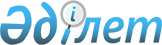 Об утверждении натуральных норм обеспечения работников государственного контроля на морском транспорте форменной одеждой (без погон)Приказ и. о. Министра по инвестициям и развитию Республики Казахстан от 27 марта 2015 года № 360. Зарегистрирован в Министерстве юстиции Республики Казахстан 15 мая 2015 года № 11060

      В соответствии с подпунктом 55-24) пункта 3 статьи 4 Закона Республики Казахстан от 17 января 2002 года «О торговом мореплавании» ПРИКАЗЫВАЮ:



      1. Утвердить прилагаемые натуральные нормы обеспечения работников государственного контроля на морском транспорте форменной одеждой (без погон).



      2. Комитету транспорта Министерства по инвестициям и развитию Республики Казахстан (Асавбаев А.А.) обеспечить:

      1) в установленном законодательством порядке государственную регистрацию настоящего приказа в Министерстве юстиции Республики Казахстан;

      2) в течение десяти календарных дней после государственной регистрации настоящего приказа в Министерстве юстиции Республики Казахстан направление его копии на официальное опубликование в периодические печатные издания и информационно-правовую систему «Әділет»;

      3) размещение настоящего приказа на интернет-ресурсе Министерства по инвестициям и развитию Республики Казахстан и на интранет-портале государственных органов;

      4) в течение десяти рабочих дней после государственной регистрации настоящего приказа в Министерстве юстиции Республики Казахстан представление в Юридический департамент Министерства по инвестициям и развитию Республики Казахстан сведений об исполнении мероприятий, предусмотренных подпунктами 1), 2) и 3) пункта 2 настоящего приказа.



      3. Контроль за исполнением настоящего приказа оставляю за собой.



      4. Настоящий приказ вводится в действие по истечении десяти календарных дней после дня его первого официального опубликования.      Исполняющий обязанности

      министра по инвестициям и развитию

      Республики Казахстан                       Ж. Касымбек      «СОГЛАСОВАН»

      Министр финансов

      Республики Казахстан

      _______________ Б. Султанов

      10 апреля 2015 год

Утверждены            

приказом исполняющего       

обязанности Министра       

по инвестициям и развитию     

Республики Казахстан       

от 27 марта 2015 года № 360   

            Натуральные нормы обеспечения работников

        государственного контроля на морском транспорте

                форменной одеждой (без погон)
					© 2012. РГП на ПХВ «Институт законодательства и правовой информации Республики Казахстан» Министерства юстиции Республики Казахстан
				№

п/пНаименование предметовКоличество предметов (штук) на 1 человекаСрок ношения 1 предмета (лет)1234Мужская форменная одеждаМужская форменная одеждаМужская форменная одеждаМужская форменная одежда1.Китель черного цвета, зимний132.Китель черного цвета, летний133.Брюки из полушерстяной ткани черного цвета134.Галстук черный215.Фуражка повседневная черного цвета136.Рубашка кремового цвета с длинными рукавами217.Рубашка белого цвета с короткими рукавами218.Куртка из водоотталкивающей ткани черного цвета139.Плащ-пальто со съемным утеплителем, из плащевой ткани черного цвета1410.Пальто зимнее для руководящего состава из драпа шерстяного, черного цвета, с меховым воротником и лацканами из цигейки черного цвета1311.Шапка - ушанка из цигейки черного цвета1412.Комплект: куртка и брюки - комбинезон, зимний1313.Унты1314.Кокарда1415.Шеврон4316.Жетон1317.Нарукавные нашивки2318.Наплечные нашивки23Женская форменная одеждаЖенская форменная одеждаЖенская форменная одеждаЖенская форменная одежда1.Китель черного цвета, зимний132.Китель черного цвета, летний133.Юбка черного цвета, зимняя124.Юбка черного цвета, летняя125.Брюки черного цвета, зимние126.Брюки черного цвета, летние127.Рубашка кремового цвета с длинными рукавами218.Рубашка белого цвета с короткими рукавами219.Галстук черного цвета2110.Берет из хлопчатобумажной ткани черного цвета1311.Берет из шерстяной ткани черного цвета1312.Куртка из водоотталкивающей ткани черного цвета1413.Пальто зимнее для руководящего состава из драпа шерстяного, черного цвета, с меховым отделочным воротником из цигейки черного цвета1314.Куртка зимняя из плащевой ткани черного цвета, с меховым воротником и лацканами из цигейки черного цвета1315.Кокарда1416.Шеврон4417.Нарукавные нашивки2318.Наплечные нашивки23